THURSDAY  NIGHT  FREE  COMMUNITY  DINNERS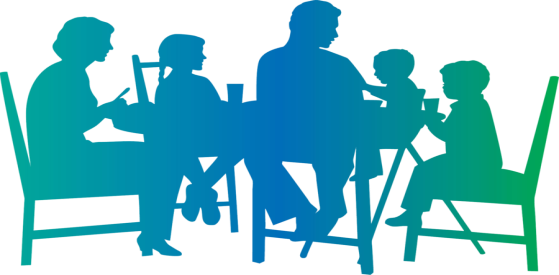 When                               Where                                  Serving Time              Phone #1st Thurs	Our Saviors Lutheran Church                  6:00pm	          437-9052                            400 9th St W	 			2nd Thurs	St. Elizabeth Ann Seton Church		2035 15th St W				6:00pm                   437-42543rd Thurs	St. Philip’s Lutheran Church		6:00pm		437-6541		1401 15th St W				4th & 5thThursdays	United Methodist Church		6:00pm		437-4398		615 15th St W				All are Welcome!No cost, no free will offeringNo Reservations required[Found: Shared Docs/ Programs: Food Shelf]